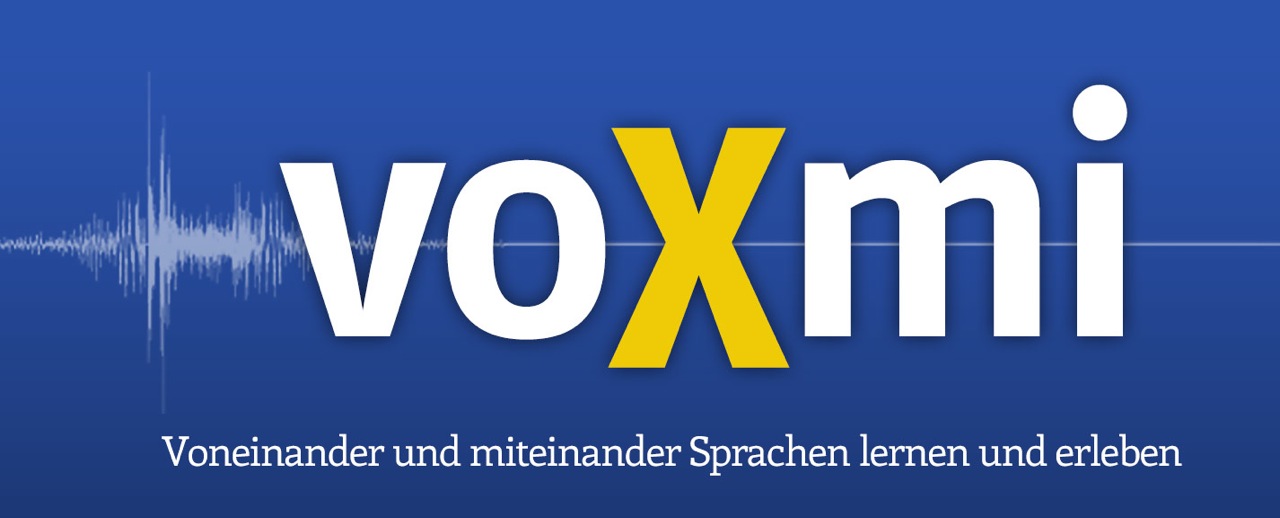 Wie werden wir voXmi-Schule?Wir nehmen Kontakt mit der Bundesprojektleitung (für ganz Österreich zuständig) oder den entsprechenden BundeslandkoordinatorInnen auf, sofern es solche in meinem Bundesland schon gibt.Folgende Kontaktpersonen stehen Ihnen zur Verfügung:Die jeweilige Kontaktperson sendet Ihnen die VoXmi-Ziele und das VoXmi-Strategiepapier zu, das von jeder Schule bei Eintritt ins VoXmi-Netzwerk auszufüllen ist.Sie besprechen diese Unterlagen mit der Schulleitung und bestimmen für Ihre Schule einen voXmi-Koordinator/ eine voXmi-Koordinatorin, die als erste Ansprechperson für die Projektleitung zur Verfügung steht. Die voXmi-KoordinatorInnen suchen sich ProjektpartnerInnen im Kollegium, die sie bei der Installierung und Durchführung der Projektaktivitäten unterstützen. Die voXmi-KoordinatorInnen nehmen verpflichtend an allen vorgesehenen voXmi-Fortbildungen (3 im ersten Projektjahr, 2 in den darauffolgenden Projektjahren) teil; die anderen KollegInnen können sich abwechseln.Die Direktion bespricht das Vorhaben im Gesamtkollegium und im Schulforum bzw. Schulgemeinschaftsausschuss und holt die Zustimmung aller Beteiligten ein.Die voXmi-Koordinatorin / der voXmi-Koordinator vereinbart einen Gesprächstermin mit der Projektleitung bzw. den Bundeslandkoordinatorinnen, im Rahmen dessen das Strategiepapier besprochen und gegebenenfalls unklare Positionen gemeinsam ausgefüllt werden.Am Ende des Schuljahres (bzw. eines anderen vereinbarten Zeitraumes) füllt die voXmi-Koordinatorin/ der voXmi-Koordinator den Jahresbericht aus und übergibt ihn der Projektleitung, die einen weiteren Schulbesuch vereinbart.Nach mehrjähriger erfolgreicher Teilnahme im Projekt kann sich eine Schule als voXmi-Schule zertifizieren lassen, was sie als „sprachenfreundliche, interkulturelle Schule“ ausweist; der Zielekatalog mit Indikatoren zur Zertifizierung wird bei Bedarf zugesandt.InstitutionMailBundesprojekt-leitungMag. UrsulaMauričPH Wienursula.mauric@phwien.ac.atBundesland-koordination WienMag. Erika HummerBG Erlgasse, Wien, Verein eLSAerihum@gmail.comBundesland-koordination WienMag. UrsulaPH Wienursula.mauric@phwien.ac.atBundesland-koordinationSteiermarkDipl.Päd.in Katharina Lanzmaier-UgriPH Steiermarkkatharina.lanzmaier-ugri@phst.at Bundesland-koordinationSteiermarkMMag. Stephan SchickerPH Steiermarkstephan.schicker@phst.at